MARTFŰ VÁROS POLGÁRMESTERÉTŐL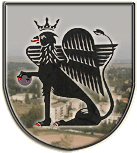          5435 Martfű, Szent István tér 1. Tel: 56/450-222,e-mail: titkarsag@ph.martfu.huJELENTÉSa lejárt határidejű határozatok végrehajtásárólTisztelt Képviselő-testület!A lejárt határidejű határozatok végrehajtásáról az alábbiakban adok számot:Martfű Város Önkormányzata Képviselő-testületének47/2016.(IV.28.) határozataaz önkormányzati rendeletek felülvizsgálatárólMartfű Város Önkormányzatának Képviselő-testülete fenti számú határozatában (2. pont) megállapította, hogy A helyi Építési Szabályzatról szóló 7/2016.(IV.27.) rendeletét a helyi társadalmi viszonyok, illetve a magasabb szintű jogszabályok változásai miatt módosítani szükséges. A Képviselő-testület e határozatban meghatározott határidőt a 33/2017.(II.23.) határozatában (1-es pont 3. francia bekezdés) 2017. november 30-ra módosította.Végrehajtás: A településkép védelméről szóló 2016. VI. 23-án kihirdetett LXXIV. törvény rendelkezéseinek való megfelelés (a Településképi Arculati Kézikönyv és a településképi rendelet készítése) következtében a félig kész, új településrendezési tervet át kell dolgozni. Ennek következtében tovább tolódik az új rendezési terv elfogadásának időpontja.Határozat hatályban tartása indokolt. Határidő: 2018. november 30. Martfű Város Önkormányzata Képviselő-testületének 198/2015.(XI.26.) határozata a Martfű Város Önkormányzat Testnevelési és Sportkoncepciójában foglaltak végrehajtásáraA határozatban a Képviselő-testület a jövőre vonatkozóan feladatként továbbra is meghatározta a Martfű Város Önkormányzata Testnevelési és Sportkoncepciójának két évente történő felülvizsgálatát.Végrehajtás: A felülvizsgálatra vonatkozó előterjesztést 2017. november 30-án tárgyalja a Képviselő-testület.A határozat hatályon kívül helyezése indokolt.Martfű Város Önkormányzata Képviselő-testületének 41/2017.(IV.2.) határozata a Településképi Arculati Kézikönyv készítésérőlMartfű Város Önkormányzata 41/2017. (IV.27.) határozatával döntött a Településképi Arculati Kézikönyv (továbbiakban: TAK) elkészítéséről, melynek határideje 2017. szeptember 30-a volt. Végrehajtás: A TAK készítésével kapcsolatban az alábbi tájékoztatást adom:2017. június 15-én kelt levelemmel megkerestem a 314/2012. (XI.8.) Korm. rendeletben foglaltak szerint aHortobágyi Nemzeti Park Igazgatóságát, Szolnok Járási Hivatal Építésügyi és Örökségvédelmi Osztályát, Nemzeti Média és Hírközlési Hatóságot,Miniszterelnökség Kulturális Örökségvédelemért felelős helyettes államtitkárát a kézikönyv kidolgozásához szükséges adatok megkérése céljából. 2017. július 5-én partnerségi egyeztetés megtartására került sor.Időközben a településkép védelméről szóló 2016. évi LXXIV. törvény rendelkezései 07. 01- 09. 29 között öt alkalommal módosultak. A 2017. szeptember 29-én hatályba lépett módosítás a TAK, valamint a településképi rendelet elfogadásának határidejét 2017. október 1-ről, 2017. december 31-ére módosította.2017. szeptemberben megkaptuk a TAK nyers változatát a tervezőtől, melyet átolvastunk és az október 17-i egyeztetésen a főépítész úrral megtettük javaslatainkat az anyag pontosítása érdekében.Határozat hatályban tartása indokolt. Határidő:2017. december 31. Martfű Város Önkormányzata Képviselő-testületének 82/2017.(V.11.) határozata a 093/2 hrsz-ú önkormányzati út forgalom elől történő elzárásárólA határozatban a képviselő-testület az önkormányzat tulajdonában lévő 3.428 m2 nagyságú 093/2 hrsz. alatt található „kivett út” megnevezésű ingatlan egy részének (határozat mellékletét képező térképvázlat szerinti szakasz) közforgalom elől történő elzárásáról döntött. A képviselő-testület felhatalmazta a polgármestert arra, hogy a közforgalom elől történő elzáráshoz szükséges hatósági intézkedéseket, a döntést követően azonnal megtegye. Martfű Város Önkormányzata Képviselő-testületének a lejárt határidejű határozatokról szóló 119/2017.(VI.29.) határozatának 1. pontja szerint Martfű Város Önkormányzatának képviselő-testülete a 093/2 hrsz-ú önkormányzati út forgalom elől történő elzárásáról szóló 82/2017.(V.11.) határozatát hatályban tartja, azzal, hogy az érintett út kiszolgáló és lakóúttá történő minősítését Képviselő-testületnek 2017. szeptember 30-ig be kell terjeszteni.Végrehajtás:A készülő, új rendezési terven az érintett út lakóút funkciót kap. Az új rendezési terv készítése a Települési Arculati Kézikönyv és a településképi rendelet elfogadását követően folytatható.A határozat hatályban tartása indokolt. Határidő: 2018. november 30.Határozati javaslat:Martfű Város Önkormányzata Képviselő-testületének…/2017.(…….) határozata a lejárt határidejű határozatokrólMartfű Város Önkormányzatának Képviselő-testülete megtárgyalta a lejárt határidejű határozatok végrehajtásáról szóló jelentést, és az alábbi határozatot hozta:Martfű Város Önkormányzata Képviselő-testülete az önkormányzati rendeletek felülvizsgálatáról 47/2016.(IV.28.) határozatát hatályban tartja, határidő: 2018. november 30.Martfű Város Önkormányzatának Képviselő-testülete a Martfű Város Önkormányzat Testnevelési és Sportkoncepciójában foglaltak végrehajtására vonatkozó 198/2015.(XI.26.) határozatát hatályon kívül helyezi.Martfű Város Önkormányzata Képviselő-testülete a Településképi Arculati Kézikönyv készítéséről szóló 41/2017.(IV.2.) határozatát hatályban tartja, határidő: 2017. december 31.Martfű Város Önkormányzata Képviselő-testülete a 093/2 hrsz-ú önkormányzati út forgalom elől történő elzárásáról 82/2017.(V.11.) határozatát hatályban tartja, határidő: 2018. november 30. Erről értesülnek: 1. Képviselő-testület Tagjai2. Jász-Nagykun-Szolnok Megyei Kormányhivatal, Szolnok 3. Martfűi Polgármesteri Hivatal Műszaki Iroda4. Martfűi Polgármesteri Hivatal Pénzügyi és Adóügyi Iroda5. IrattárMartfű, 2017. november 22.			Dr. Papp Antal 									polgármester Készítette: Takács Katalin 	      vezető-főtanácsosLátta: Szász Éva jegyző